ФОНД ЗАГАЛЬНООБОВ’ЯЗКОВОГО ДЕРЖАВНОГО СОЦІАЛЬНОГО СТРАХУВАННЯ УКРАЇНИ НА ВИПАДОК БЕЗРОБІТТЯ ПРАВЛІННЯ ФОНДУП О С Т А Н О В А Відповідно до статті 11 Закону України „Про загальнообов’язкове державне соціальне страхування на випадок безробіття” правління Фонду загальнообов’язкового державного соціального страхування України на випадок безробіттяПОСТАНОВЛЯЄ:1. Внести до Порядку списання безнадійної дебіторської заборгованості перед Фондом загальнообов’язкового державного соціального страхування України на випадок безробіття, затвердженого постановою правління Фонду загальнообов’язкового державного соціального страхування України на випадок безробіття від 25 лютого 20015 року № 55, зареєстрованою в Міністерстві юстиції України 17 квітня 2015 року за № 435/26880, такі зміни:1) у пункті 2:у абзаці шостому слова „та фізичних осіб - підприємців” замінити словами „ фізичних осіб – підприємців та громадських формувань”;у абзаці дев’ятому слова „за відсутності правонаступників” виключити;у абзаці десятому слова „статті 47” замінити словами „ статті 37”;2) у  пункті 4:слова „5 тисяч” замінити словами „25 тисяч”;у абзаці другому слова „Державною службою зайнятості (Центральним  апарату), а якщо розмір такої заборгованості перевищує 50 тис. гривень – погодження з правлінням Фонду” замінити словами „Головою Державної служби зайнятості (Центрального апарату)”;у абзаці третьому слова „ , розмір якої перевищує 5 тисяч гривень , ” виключити.2. Державній службі зайнятості (Центральному апарату) подати цю постанову на державну реєстрацію до Міністерства юстиції України у встановленому законодавством порядку.4. Ця постанова набирає чинності з дня її офіційного опублікування.Голова правління Фонду						О. Лотоцький_______ 2018Київ                                  № __                   Про внесення змін до Порядку списання безнадійної дебіторської заборгованості перед Фондом загальнообов’язкового державного соціального страхування України на випадок безробіття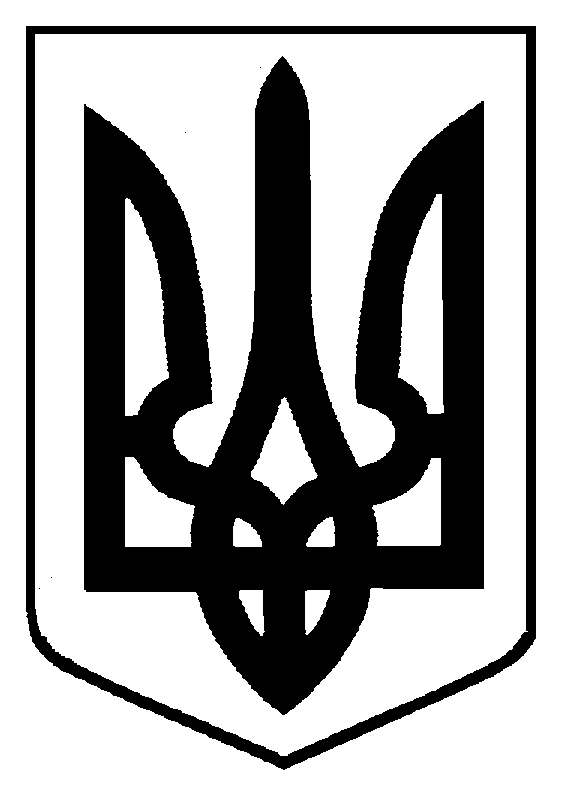 